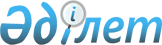 О признании утратившим силу приказа Министра образования и науки Республики Казахстан от 14 декабря 2007 года № 635 "Об утверждении Правил конкурсного замещения должностей профессорско-преподавательского состава и научных работников высших учебных заведений"Приказ Министра образования и науки Республики Казахстан от 15 марта 2013 года № 87

      В соответствии с пунктом 2 статьи 21-1 Закона Республики Казахстан от 24 марта 1998 года «О нормативных правовых актах» ПРИКАЗЫВАЮ:



      1. Признать утратившим силу приказ Министра образования и науки Республики Казахстан от 14 декабря 2007 года № 635 «Об утверждении Правил конкурсного замещения должностей профессорско-преподавательского состава и научных работников высших учебных заведений» (зарегистрированный в Реестре государственной регистрации нормативных правовых актов 21 января 2008 года под № 5105).



      2. Департаменту высшего и послевузовского образования (Жакыпова Ф.Н.) копию настоящего приказа направить в Министерство юстиции Республики Казахстан.



      3. Настоящий приказ вступает в силу со дня его подписания.      Министр                                    Б. Жумагулов
					© 2012. РГП на ПХВ «Институт законодательства и правовой информации Республики Казахстан» Министерства юстиции Республики Казахстан
				